‘Leopard’s says’ in the Gym Leopard says…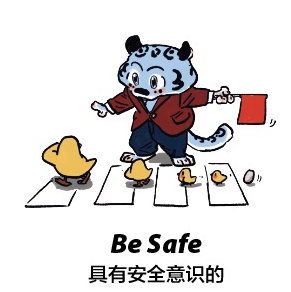 use kind hands when playing with or against your friends.Show patience and wait your turnBe trustworthy and use the equipment how your teacher shows you.Leopard says… 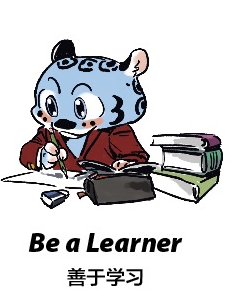 Persevere and keep trying the master the skillSeek excellence and challenge yourself to improveApproach each learning experience with openness and ask the teacher  if you don’t understand something.Leopard says…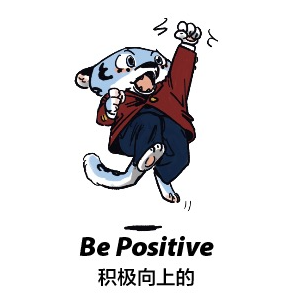 Show appreciation to others that have mastered the knowledge and skills. Show friendliness and help others to try their best.Show enthusiasm and motivate your team with kind words and praise.Leopard says…                   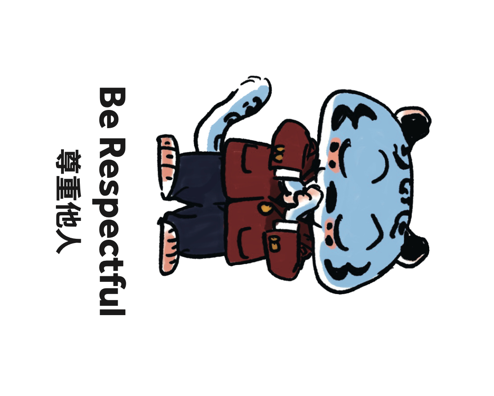 When others are speaking we listen with courtesy Communicate using care and compassion for others.Leopard says…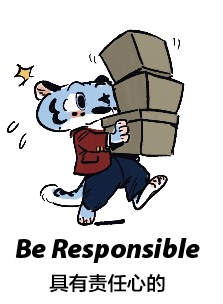 Be accountable and always follow the rules of the game.Take initiative and lead your team when required.Be reliable and wear your PE kit to every PE class.